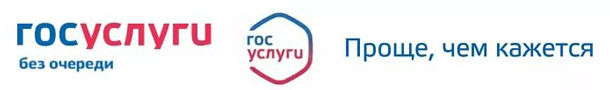 Организация предоставления государственных и муниципальных услуг в электронном видеВ соответствии с Федеральным законом от 27.07.2010 № 210-ФЗ «Об организации предоставления государственных и муниципальных услуг» осуществляется предоставление государственных и муниципальных услуг в электронном виде с использованием федеральной государственной информационной системы «Единый портал государственных и муниципальных услуг» - «Портал государственных услуг» www.gosuslugi.ru.Преимущества получения услуг в электронном виде:круглосуточная доступность;получение услуги из любого удобного для вас места;доступность сервисов по регистрационным данным портала;нет необходимости ждать письменного подтверждения;получение всеобъемлющей информации по интересующей вас теме;отсутствие очередей;присутствие службы поддержки;встроенная система оплаты;отсутствие коррупции, т.к. заявитель не обращается напрямую в ведомство для получения услуги;фиксированный срок получения услуги;возможность обжалования результатов получения услуги.Чтобы получать услуги федерального, регионального и муниципального уровня необходимо зарегистрироваться в личном кабинете на портале Госуслуг https://www.gosuslugi.ru/. Для регистрации личного кабинета на сайте gosuslugi.ru понадобится только Ваш СНИЛС (номер пенсионного страхового свидетельства), адрес электронной почты и номер мобильного телефона. 